CAMARA MUNICIPAL DE SANTA BRANCA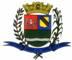 SECRETARIA DE FINANÇAS - CNPJ.01.958.948/0001-17PCA AJUDANTE BRAGA 108 CENTRO SANTA BRANCAData: 07/03/2016 18:20:51Balancete da Despesa do período de 01/02/2016 até 29/02/2016 Sistema CECAM (Página: 1 / 2)TOTAL	71.108,88	107.411,15	178.520,03CAMARA MUNICIPAL DE SANTA BRANCA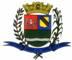 SECRETARIA DE FINANÇAS - CNPJ.01.958.948/0001-17PCA AJUDANTE BRAGA 108 CENTRO SANTA BRANCAData: 07/03/2016 18:20:51Balancete da Despesa do período de 01/02/2016 até 29/02/2016 Sistema CECAM (Página: 2 / 2)SANTA BRANCA, 29 de Fevereiro de 20162.01 - CAMARA MUNICIPAL DE SANTA BRANCADotaçãoDotaçãoEmpenhadoEmpenhadoLiquidadoPagoFUNCIONAL PROGRAMÁTICAFichaD.R.InicialAlteraçãoAutorizadoSaldo AtualDisponívelReservadoAnteriorNo PeríodoAtualA PagarAnteriorNo PeríodoAtualAnteriorNo PeríodoAtualProcessado01 - PODER LEGISLATIVO1.590.000,001.590.000,001.340.588,141.340.588,14170.776,4278.635,44249.411,8693.529,2670.712,6094.140,75164.853,3563.619,0492.263,56155.882,608.970,751 - CAMARA MUNICIPAL1.590.000,001.590.000,001.340.588,141.340.588,14170.776,4278.635,44249.411,8693.529,2670.712,6094.140,75164.853,3563.619,0492.263,56155.882,608.970,751 - Legislativa1.590.000,001.590.000,001.340.588,141.340.588,14170.776,4278.635,44249.411,8693.529,2670.712,6094.140,75164.853,3563.619,0492.263,56155.882,608.970,7531 - Ação Legislativa1.590.000,001.590.000,001.340.588,141.340.588,14170.776,4278.635,44249.411,8693.529,2670.712,6094.140,75164.853,3563.619,0492.263,56155.882,608.970,751 - MANUTENÇÃO DA CAMAR1.590.000,001.590.000,001.340.588,141.340.588,14170.776,4278.635,44249.411,8693.529,2670.712,6094.140,75164.853,3563.619,0492.263,56155.882,608.970,752001 - MANUTENÇÃO DA C1.590.000,001.590.000,001.340.588,141.340.588,14170.776,4278.635,44249.411,8693.529,2670.712,6094.140,75164.853,3563.619,0492.263,56155.882,608.970,753.1.90.11.00 - VENCIMENTO101890.000,00890.000,00776.293,89776.293,8955.324,0458.382,07113.706,1155.324,0458.382,07113.706,1155.324,0458.382,07113.706,113.1.90.11.01 - VENCIMENT21.963,4023.567,0345.530,4321.963,4023.567,0345.530,4321.963,4023.567,0345.530,433.1.90.11.37 - GRATIFIC9.689,219.944,3519.633,569.689,219.944,3519.633,569.689,219.944,3519.633,563.1.90.11.44 - FÉRIAS -685,29685,29685,29685,29685,29685,293.1.90.11.45 - FÉRIAS -513,97513,97513,97513,97513,97513,973.1.90.11.60 - REMUNER23.671,4323.671,4347.342,8623.671,4323.671,4347.342,8623.671,4323.671,4347.342,863.1.90.13.00 - OBRIGAÇÕE201222.600,00222.600,00209.907,93209.907,931.130,8611.561,2112.692,071.130,8611.561,2112.692,0712.692,0712.692,073.1.90.13.01 - FGTS1.130,861.130,861.130,861.130,861.130,861.130,863.1.90.13.02 - CONTRIBUI11.561,2111.561,2111.561,2111.561,2111.561,2111.561,213.3.90.30.00 - MATERIAL301110.000,00110.000,00106.629,98106.629,985.938,54-2.568,523.370,02691,95976,972.393,053.370,022.678,072.678,07691,953.3.90.30.01 - COMBUSTÍ4.734,57-4.120,47614,10517,1097,00517,10614,1097,0097,00517,103.3.90.30.07 - GÊNEROS364,00364,0040,00324,00364,00364,00364,003.3.90.30.16 - MATERIAL1.551,951.551,95174,851.551,951.551,951.377,101.377,10174,853.3.90.30.21 - MATERIAL839,97839,97839,97839,97839,97839,973.3.90.36.00 - OUTROS SE4015.000,005.000,004.710,644.710,64240,6648,70289,36240,6648,70289,36240,6648,70289,363.3.90.36.99 - OUTROS S240,6648,70289,36240,6648,70289,36240,6648,70289,363.3.90.39.00 - OUTROS SE501260.400,00260.400,00141.045,70141.045,70108.142,3211.211,98119.354,3092.837,3113.040,0721.755,7234.795,798.054,3418.462,6526.516,998.278,803.3.90.39.01 - ASSINATU540,008.125,808.665,807.709,8740,131.375,931.416,06955,93955,93460,133.3.90.39.17 - MANUTE5.400,005.400,004.800,00600,00600,00600,00600,003.3.90.39.19 - MANUTEN95,0095,0095,0095,0095,0095,003.3.90.39.43 - SERVIÇOS12.000,0012.000,0010.197,00903,49899,511.803,00903,49899,511.803,003.3.90.39.58 - SERVIÇO8.200,008.200,006.825,19702,66672,151.374,81702,66672,151.374,813.3.90.39.69 - SEGUROS2.596,502.596,502.596,502.596,502.596,502.596,503.3.90.39.77 - VIGILÂNC1.950,001.950,00650,00650,00650,001.300,00650,00650,001.300,003.3.90.39.81 - SERVIÇOS1.200,001.200,001.098,0051,0051,00102,0051,0051,00102,003.3.90.39.90 - SERVIÇOS14.000,0014.000,0011.546,602.729,972.729,972.453,402.453,40276,573.3.90.39.99 - OUTROS S64.852,32394,6865.247,0047.414,1510.692,7912.085,6622.778,455.747,1912.085,6617.832,854.945,604.4.90.52.00 - EQUIPAME601102.000,00102.000,00102.000,00102.000,00TOTAL ORÇAMENTÁRIO1.590.000,001.590.000,001.340.588,141.340.588,14170.776,4278.635,44249.411,8693.529,2670.712,6094.140,75164.853,3563.619,0492.263,56155.882,608.970,75TOTAL SUPRIMENTO FINANCEIROTOTAL SUPRIMENTO FINANCEIROTOTAL SUPRIMENTO FINANCEIROTOTAL EXTRAORÇAMENTÁRIOTOTAL EXTRAORÇAMENTÁRIOTOTAL EXTRAORÇAMENTÁRIO7.489,8415.147,5922.637,4311.3.81.26.00 - OUTROS C580101ASSISTENCIA MEDICAASSISTENCIA MEDICAASSISTENCIA MEDICA1.457,121.457,122.914,2421.8.81.01.02 - CONTRIBU531101I.N.S.S.5.249,015.249,0121.8.81.01.08 - ISS532001ISS137,98137,9821.8.81.01.10 - PENSÃO ALI531501PENSAO JUDICIAL ALIMENTICIAPENSAO JUDICIAL ALIMENTICIAPENSAO JUDICIAL ALIMENTICIA697,89697,891.395,7821.8.81.01.15 - RETENÇÕE531401EMPRESTIMOS BANCARIOSEMPRESTIMOS BANCARIOSEMPRESTIMOS BANCARIOS5.334,835.334,8310.669,6621.8.81.01.99 - OUTROS C531701VALE MERCADORIAVALE MERCADORIAVALE MERCADORIA2.175,762.175,7621.8.81.01.99 - OUTROS C531801DESCONTOS PESSOAISDESCONTOS PESSOAISDESCONTOS PESSOAIS95,0095,00TOTAL DE RESTOS A PAGARTOTAL DE RESTOS A PAGARTOTAL DE RESTOS A PAGARTOTAL EXTRA + SUPRIMENTO + RESTOS APTOTAL EXTRA + SUPRIMENTO + RESTOS APTOTAL EXTRA + SUPRIMENTO + RESTOS AP7.489,8415.147,5922.637,43DotaçãoEmpenhadoEmpenhadoLiquidadoPagoFUNCIONAL PROGRAMÁTICAFichaD.R.InicialAlteraçãoAutorizadoSaldo AtualDisponívelReservadoAnteriorNo PeríodoAtualA PagarAnteriorNo PeríodoAtualAnteriorNo PeríodoAtualProcessadoSALDO PARA O MÊS SEGUINTESALDO PARA O MÊS SEGUINTETESOURARIATESOURARIA0,00BANCOS CONTA MOVIMENTOBANCOS CONTA MOVIMENTO123.242,95----------------------TOTAL DE CAIXA E BANCOSTOTAL DE CAIXA E BANCOS123.242,95----------------------TOTAL GERALTOTAL GERAL301.762,98=============EVANDRO LUIZ DE MELO SOUSAANTONIO CARLOS DE OLIVEIRAJOSE FRANCISCO DA SILVA1SP147248/0-8RG. 20.143.977-3CHEFE DA COORD FINANCEIRARESPONS.P.TESOURARIAPRESIDENTE